PENGARUH BRAND ATTITUDE DAN BRAND AWARENESS TERHADAP KEPUTUSAN PEMBELIAN HANDPHONE SAMSUNG(Studi Pada Mahasiswa STIE PGRI Dewantara Jombang)SKRIPSIUntuk Memenuhi Sebagaian Syarat Memperoleh Gelar Sarjana Program Studi Manajemen 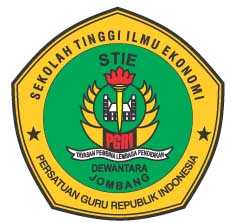 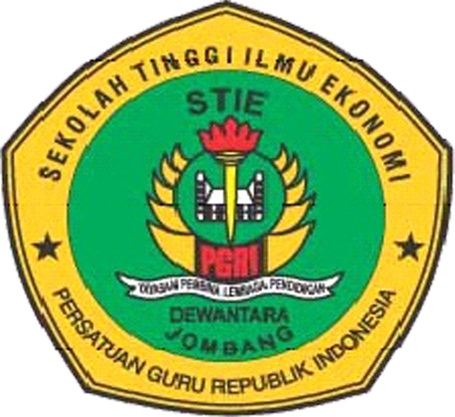 DITA AULIA FITRIANI1461156SEKOLAH TINGGI ILMU EKONOMI (STIE)PGRI DEWANTARA JOMBANG2018